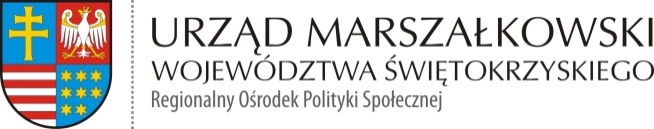 ROPS-II.052.2.30.2020  						            Kielce 04.01.2021 r.Zamawiający odpowiada na pytania Wykonawców do zapytania ofertowego z dnia 21.12.2020 r. znak: ROPS-II.052.2.30.2020Pytanie od Wykonawcy nr 1„Zwracam się zapytaniem do Zakup i dostawa sprzętu rehabilitacyjnego i medycznego w ramach projektu socjalnego gminy Wodzisław/powiat jędrzejowski w związku z realizacją projektu partnerskiego „Liderzy kooperacji” czy gdy nie podają Państwo ilości jak np. w części 3 to mamy to uznać za jedną sztukę ?”OdpowiedźZamawiający informuje, że szczegółowe, wymagane parametry (w tym dotyczące ilości zamawianego asortymentu) zawarte są w załączniku numer 1 do przedmiotowego zapytania ofertowego „Szczegółowy Opis Przedmiotu Zamówienia”. Dla każdej części zamówienia została wskazana ilość danego asortymentu.Pytanie od Wykonawcy nr 2„część 3: czy są jakieś preferowane wymiary poduszki ?”OdpowiedźZamawiający informuje, że szczegółowe, wymagane parametry (w tym wymiary poduszek przeciwodleżynowych) zawarte są w załączniku numer 1 do przedmiotowego zapytania ofertowego „Szczegółowy Opis Przedmiotu Zamówienia”. Zgodnie z treścią zapytania ofertowego dla części 3 – wymiary pneumatycznej poduszki przeciwodleżynowej do wózka inwalidzkiego to: 39,00 cm x 39,00 cm (+/- 2 cm).Pytanie od Wykonawcy nr 3„część 12: czy to ma być balkonik z stopkami czy z kółkami ? Czy pół na pół ?”OdpowiedźZamawiający informuje, że zgodnie z treścią zapytania ofertowego (załącznik numer 1) balkonik dla dorosłych (podpórka) musi być czterokołowa. Szczegółowe, wymagane parametry zawarte są w załączniku numer 1 do przedmiotowego zapytania ofertowego „Szczegółowy Opis Przedmiotu Zamówienia”. Pytanie od Wykonawcy nr 3„część 17: czy materac ma być bąbelkowy czy rurowy ?”OdpowiedźZamawiający informuje, że oferowany materac przeciwodleżynowy musi spełniać minimalne wymaganie opisane w przedmiotowym zapytaniu ofertowym. Zamawiający nie określił rodzaju materaca – bąbelkowy/rurkowy. Tym samym, oba rodzaje są dopuszczalne. 